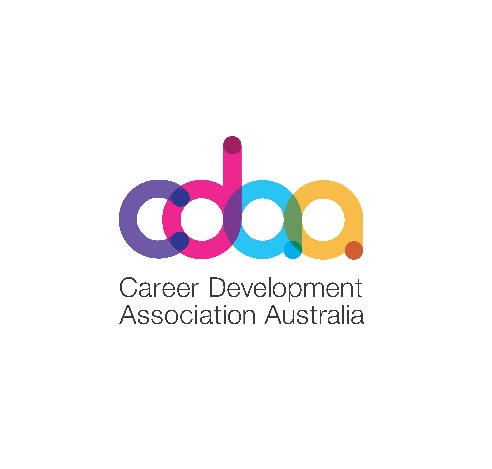 Career Development Association AustraliaPO Box 378 Brighton SA 5048Complaint Form - CDAA Member in Potential Breach of the Code of Ethics for Australian Career Development PractitionersPlease complete every section of this form with as much detail as possible to assist with the investigation. You are welcome to attach additional pages if required.Please ensure the declarations at the end of the form are completed.If you need help completing this form or have questions about the process, please contact the CDAA CEO at ceo@cdaa.org.auDeclarations:I declare the information I have provided is accurate and true. YES / NOI agree to treat this matter in strict confidence. YES / NOI have no other civil or legal complaint underway or pending against this CDAA member. YES / NOWhen completed, please send this form In Confidence to the CDAA CEO;email: ceo@cdaa.org.au or post: PO Box 378 Brighton SA 5048Your complaint will be acknowledged within 1 working day of receipt.ComplainantThe person making the complaintNameEmailPhoneOrganisation (if relevant)RespondentThe CDAA memberNameBusiness Name (if relevant)EmailPhoneActivityPlease describe the service or activity being provided that led to the potential breachActivityAlleged BreachPlease describe the alleged breach of the Code of Ethics and how it happened.Alleged BreachResultPlease describe the result or impact of the alleged breach – on you, and/or on others.ResultCode of Ethics BreachPlease say which Code of Ethics principle(s) and criteria was/were breachedPrincipleCriteria1. Ethical principles for professionalcompetency and conduct2. Ethical principles for career development Practitioner-Client relationships3. Ethical principles for professionalrelationshipsEvidencePlease describe or attach the evidence that shows the alleged breach happened.Evidence needs to be specific, accurate and as detailed as possible, to assist the investigation.EvidenceAny other InformationIs there anything else about this matter that you wish to report?Any other Information